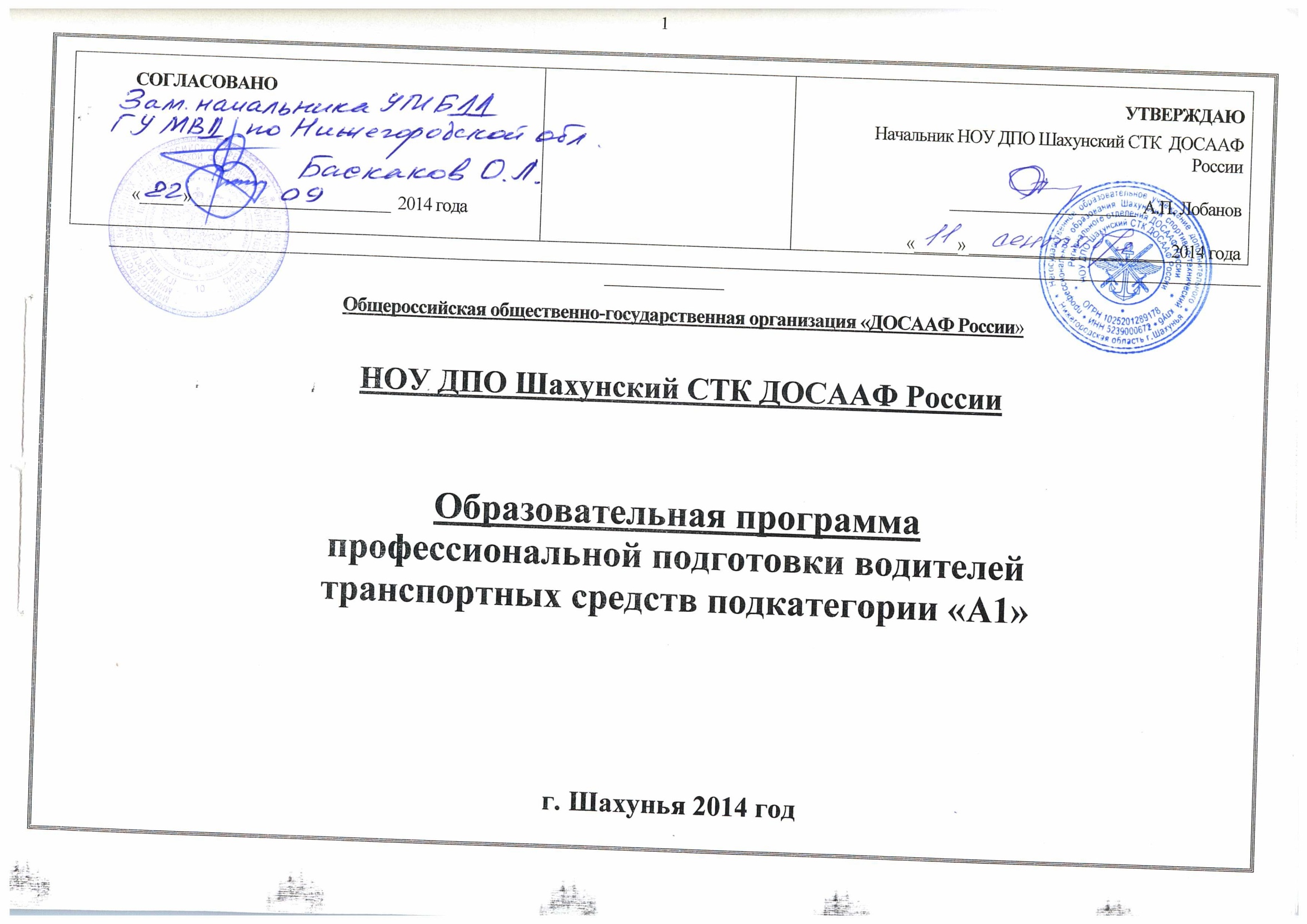 Образовательная программа профессиональной подготовки водителей транспортных средствподкатегории "A1"I. Пояснительная запискаОбразовательная программа профессиональной подготовки водителей транспортных средств подкатегории "A1" (далее - программа) разработана в НОУ ДПО Шахунский СТК ДОСААФ России  на основании примерной программа профессиональной подготовки водителей транспортных средств подкатегории "A1", утвержденной приказом Министерства образования и науки Российской Федерации от 26 декабря . N 1408Содержание программы представлено пояснительной запиской, учебным планом, рабочими программами учебных предметов, планируемыми результатами освоения программы, условиями реализации программы, системой оценки результатов освоения программы, учебно-методическими материалами, обеспечивающими реализацию программы.Учебный план содержит перечень учебных предметов базового и специального циклов с указанием времени, отводимого на освоение учебных предметов, включая время, отводимое на теоретические и практические занятия.Базовый цикл включает учебные предметы:"Основы законодательства в сфере дорожного движения";"Психофизиологические основы деятельности водителя";"Основы управления транспортными средствами";"Первая помощь при дорожно-транспортном происшествии".Специальный цикл включает учебные предметы:"Устройство и техническое обслуживание транспортных средств подкатегории "A1" как объектов управления";"Основы управления транспортными средствами подкатегории "A1";"Вождение транспортных средств подкатегории "A1" (с механической трансмиссией/с автоматической трансмиссией)".Рабочие программы учебных предметов раскрывают рекомендуемую последовательность изучения разделов и тем, а также распределение учебных часов по разделам и темам.Последовательность изучения разделов и тем учебных предметов базового и специального циклов определяется организацией, осуществляющей образовательную деятельность.Учебные предметы базового цикла не изучаются при наличии права на управление транспортным средством любой категории или подкатегории (по желанию обучающегося).Условия реализации программы содержат организационно-педагогические, кадровые, информационно-методические и материально-технические требования. Учебно-методические материалы обеспечивают реализацию программы.Программа предусматривает достаточный для формирования, закрепления и развития практических навыков и компетенций объем практики.Образовательная программа профессиональной подготовки водителей транспортных средствподкатегории "A1"I. Пояснительная запискаОбразовательная программа профессиональной подготовки водителей транспортных средств подкатегории "A1" (далее - программа) разработана в НОУ ДПО Шахунский СТК ДОСААФ России  на основании примерной программа профессиональной подготовки водителей транспортных средств подкатегории "A1", утвержденной приказом Министерства образования и науки Российской Федерации от 26 декабря . N 1408Содержание программы представлено пояснительной запиской, учебным планом, рабочими программами учебных предметов, планируемыми результатами освоения программы, условиями реализации программы, системой оценки результатов освоения программы, учебно-методическими материалами, обеспечивающими реализацию программы.Учебный план содержит перечень учебных предметов базового и специального циклов с указанием времени, отводимого на освоение учебных предметов, включая время, отводимое на теоретические и практические занятия.Базовый цикл включает учебные предметы:"Основы законодательства в сфере дорожного движения";"Психофизиологические основы деятельности водителя";"Основы управления транспортными средствами";"Первая помощь при дорожно-транспортном происшествии".Специальный цикл включает учебные предметы:"Устройство и техническое обслуживание транспортных средств подкатегории "A1" как объектов управления";"Основы управления транспортными средствами подкатегории "A1";"Вождение транспортных средств подкатегории "A1" (с механической трансмиссией/с автоматической трансмиссией)".Рабочие программы учебных предметов раскрывают рекомендуемую последовательность изучения разделов и тем, а также распределение учебных часов по разделам и темам.Последовательность изучения разделов и тем учебных предметов базового и специального циклов определяется организацией, осуществляющей образовательную деятельность.Учебные предметы базового цикла не изучаются при наличии права на управление транспортным средством любой категории или подкатегории (по желанию обучающегося).Условия реализации программы содержат организационно-педагогические, кадровые, информационно-методические и материально-технические требования. Учебно-методические материалы обеспечивают реализацию программы.Программа предусматривает достаточный для формирования, закрепления и развития практических навыков и компетенций объем практики.II. Учебный планТаблица 1II. Учебный планТаблица 1